Annelida Overview							Name:														Block:			List the main characteristics of Annelida.Describe each “organ system” Label the diagram below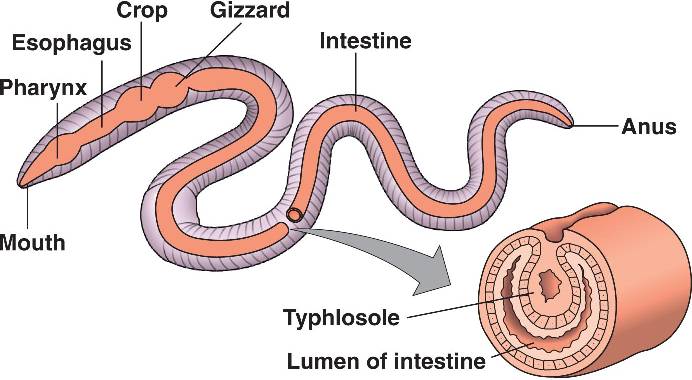 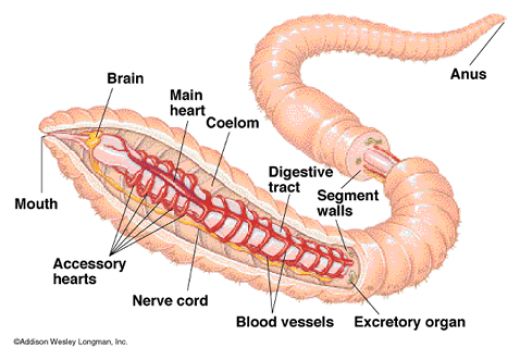 RespiratoryDigestiveCirculatoryNervousReproductiveMovementExcretory 